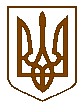 УКРАЇНАБілокриницька   сільська   радаРівненського   району    Рівненської    області(четверта чергова сесія восьмого скликання) РІШЕННЯвід  04 березня  2021 року                                                                         № 154            Про затвердження проєкту землеустрою та передачу земельної ділянки у власність громадянину Назаруку Анатолію ВасильовичуРозглянувши проєкт землеустрою щодо відведення земельної ділянки у   власність громадянину Назаруку Анатолію Васильовичу та керуючись статтями 12, 118, 121, 186 Земельного кодексу України, пунктом 34 статті 26 Закону України „Про місцеве самоврядування в Україні”, за погодженням постійної комісії з питань архітектури, містобудування, землевпорядкування та екологічної політики, сесія Білокриницької сільської радиВ И Р І Ш И Л А :Затвердити проєкт землеустрою щодо відведення земельної ділянки площею 0,1000 га (кадастровий номер 5624683000:01:004:0272) у власність громадянину Назаруку Анатолію Васильовичу для ведення особистого селянського господарства, розташованої в межах с. Городище на території Білокриницької сільської ради Рівненського району Рівненської області.Передати громадянину Назаруку Анатолію Васильовичу у приватну власність земельну ділянку площею  за рахунок земель сільськогосподарського призначення, розташовану в межах с. Городище для ведення особистого селянського господарства на території Білокриницької сільської ради Рівненського району Рівненської області.Громадянину Назаруку Анатолію Васильовичу:- здійснити державну реєстрацію права власності у Державному реєстрі речових прав на нерухоме майно та їх обтяжень;- земельну ділянку використовувати за цільовим призначенням, з дотриманням вимог статей 91, 103 Земельного кодексу України та інших нормативно-правових актів.Контроль за виконанням даного рішення покласти на постійну комісію з питань архітектури, містобудування, землевпорядкування та екологічної політики сільської ради.Сільський голова                                                                  Тетяна ГОНЧАРУК